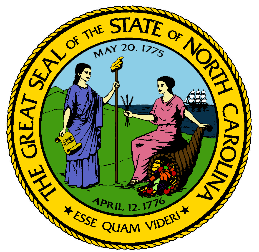 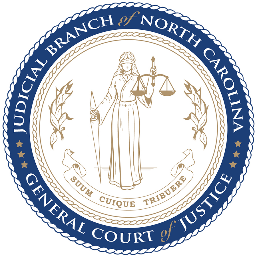 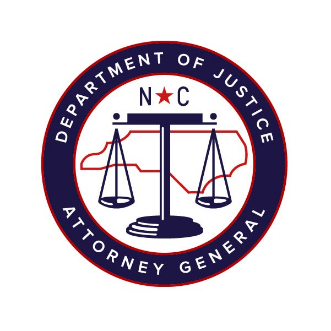 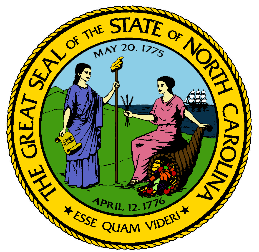 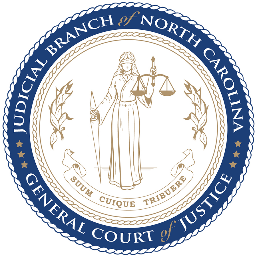 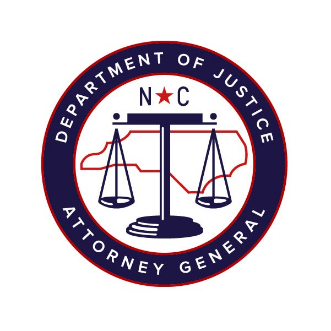 North Carolina Task Force for Racial Equity in Criminal JusticeWorking Group #4Addressing Racial Equity in Trials and Post-Conviction Meeting #10Date: 20 October 2020 Time: 8:00 AM ESTChairperson: Hill, Henderson AGENDAWelcome & Approval of Minutes (5 mins)Workgroup Chair, Henderson Hill Slate of Collateral Consequences Recommendations (15 mins)
Invited Guests:Irene Lawrence, Program Coordinator, Reentry, Programs, Services, Division of Adult Correction and Juvenile JusticeDaniel Bowes & Quisha Mallette, Fair Chance Criminal Justice Project, NC Justice Center Melissa Radcliffe, Program Director, Our Children’s Place of Coastal Horizons Center, Inc.Discussion: Collateral Consequences (45 mins)General Discussion (If Needed):Fines & Fees SurveyPrison Discipline SurveyDeath Penalty Draft Recommendation Next Steps (10 mins)Workgroup Chair, Henderson Hill